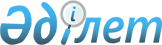 Теміртау қалалық мәслихатының 2019 жылғы 26 желтоқсандағы 48 сессиясының № 48/4 "Теміртау қаласының 2020-2022 жылдарға арналған бюджеті туралы" шешіміне өзгерістер мен толықтыру енгізу туралыҚарағанды облысы Теміртау қалалық мәслихатының 2020 жылғы 5 мамырдағы № 52/4 шешімі. Қарағанды облысының Әділет департаментінде 2020 жылғы 11 мамырда № 5835 болып тіркелді
      Қазақстан Республикасының 2008 жылғы 4 желтоқсандағы Бюджет кодексіне, Қазақстан Республикасының 2001 жылғы 23 қаңтардағы "Қазақстан Республикасындағы жергілікті мемлекеттік басқару және өзін-өзі басқару туралы" Заңына, қалалық мәслихат ШЕШІМ ЕТТІ:
      1. Теміртау қалалық мәслихатының 2019 жылғы 26 желтоқсандағы 48 сессиясының № 48/4 "Теміртау қаласының 2020-2022 жылдарға арналған бюджеті туралы" (Нормативтік құқықтық актілерді мемлекеттік тіркеу тізілімінде № 5631 болып тіркелген, Қазақстан Республикасы нормативтік құқықтық актілерінің эталондық бақылау банкінде электрондық түрде 2020 жылғы 6 қаңтарда жарияланған) шешіміне келесі өзгерістер мен толықтыру енгізілсін:
      1) 1-тармақ келесі редакцияда жазылсын:
      "1. 2020-2022 жылдарға арналған қала бюджеті тиісінше 1, 2 және 3-қосымшаларға сәйкес, оның ішінде 2020 жылға мынадай көлемдерде бекiтiлсiн:
      1) кірістер – 25 846 947 мың теңге, оның ішінде:
      салықтық түсiмдер бойынша – 15 510 616 мың теңге;
      салықтық емес түсімдер бойынша – 38 154 мың теңге;
      негізгі капиталды сатудан түсетін түсімдер бойынша – 128 507 мың теңге;
      трансферттердің түсімдері бойынша – 10 169 670 мың теңге;
      2) шығындар – 31 050 751 мың теңге;
      3) таза бюджеттік кредиттеу – 0 мың теңге, оның ішінде:
      бюджеттік кредиттер – 0 мың теңге;
      бюджеттік кредиттерді өтеу – 0 мың теңге;
      4) қаржы активтерімен операциялар бойынша сальдо – 0 мың теңге, оның ішінде:
      қаржы активтерін сатып алу – 0 мың теңге;
      мемлекеттің қаржы активтерін сатудан түсетін түсімдер – 0 мың теңге;
      5) бюджет тапшылығы (профициті) – алу 5 203 804 мың теңге;
      6) бюджет тапшылығын (профицитті пайдалану) қаржыландыру – 5 203 804 мың теңге:
      қарыздар түсімдері – 3 460 575 мың теңге;
      қарыздарды өтеу – 0 мың теңге;
      бюджет қаражатының пайдаланылатын қалдықтары - 1 743 229 мың теңге.";
      2) келесі мазмұндағы 1-2 тармағымен толықтырылсын:
      "1-2. 2020 жылға арналған бюджеттің шығындары құрамында жергілікті атқарушы органдардың облыстық бюджеттен қарыздар бойынша сыйақылар мен өзге де төлемдерді төлеу бойынша борышына қызмет көрсетуге 2 125 мың теңге сомасындағы қаражаттардың көзделгені ескерілсін.";
      3) 8-тармақ келесі редакцияда жазылсын:
      "8. Теміртау қаласы жергілікті атқарушы органының 2020 жылға арналған резерві 367 383 мың теңге сомасында бекітілсін.";
      4) көрсетілген шешімге 1, 4, 5-қосымшалар осы шешімге 1, 2, 3-қосымшаларға сәйкес жаңа редакцияда жазылсын.
      2. Осы шешім 2020 жылғы 1 қаңтардан бастап қолданысқа енгізіледі. 2020 жылға арналған қалалық бюджет Теміртау қаласына 2020 жылға жоғары тұрған бюджеттерден бөлінген нысаналы трансферттер мен бюджеттік кредиттер 2020 жылға Теміртау қаласының бюджетінен Ақтау кентінің бюджетіне бөлінген нысаналы трансферттер
					© 2012. Қазақстан Республикасы Әділет министрлігінің «Қазақстан Республикасының Заңнама және құқықтық ақпарат институты» ШЖҚ РМК
				
      Сессия төрағасы

С. Урываев

      Қалалық мәслихат хатшысы

А. Ломакин
Теміртау қалалық
мәслихатының
2020 жылғы 5 мамыры
№ 52/4
Шешімге 1 қосымшаТеміртау қалалық мәслихатының
2019 жылғы "26" желтоқсандағы
48 сессиясының № 48/4 шешіміне
1-қосымша
Санаты
Санаты
Санаты
Санаты
Сомасы (мың теңге)
Сыныбы
Сыныбы
Сыныбы
Сомасы (мың теңге)
Кіші сыныбы
Кіші сыныбы
Сомасы (мың теңге)
Атауы
Сомасы (мың теңге)
1
2
3
4
5
I. Кірістер
25846947
1
Салықтық түсімдер
15510616
01
Табыс салығы 
7406406
1
Корпоративтік табыс салығы
1504662
2
Жеке табыс салығы
5901744
03
Әлеуметтiк салық 
4375759
1
Әлеуметтік салық 
4375759
04
Меншiкке салынатын салықтар
3305039
1
Мүлiкке салынатын салықтар 
2169733
3
Жер салығы 
886261
4
Көлiк құралдарына салынатын салық 
249041
5
Бірыңғай жер салығы 
4
05
Тауарларға, жұмыстарға және қызметтерге салынатын iшкi салықтар 
349593
2
Акциздер 
15573
3
Табиғи және басқа да ресурстарды пайдаланғаны үшiн түсетiн түсiмдер
200682
4
Кәсiпкерлiк және кәсiби қызметтi жүргiзгенi үшiн алынатын алымдар
131900
5
Ойын бизнесіне салық 
1438
08
Заңдық маңызы бар әрекеттерді жасағаны және (немесе) оған уәкілеттігі бар мемлекеттік органдар немесе лауазымды адамдар құжаттар бергені үшін алынатын міндетті төлемдер
73819
1
Мемлекеттік баж
73819
2
Салықтық емес түсiмдер
38154
01
Мемлекеттік меншіктен түсетін кірістер
28604
5
Мемлекет меншігіндегі мүлікті жалға беруден түсетін кірістер
28604
06
Басқа да салықтық емес түсiмдер 
9550
1
Басқа да салықтық емес түсiмдер 
9550
3
Негізгі капиталды сатудан түсетін түсімдер
128507
01
Мемлекеттік мекемелерге бекітілген мемлекеттік мүлікті сату
14194
1
Мемлекеттік мекемелерге бекітілген мемлекеттік мүлікті сату
14194
03
Жердi және материалдық емес активтердi сату
114313
1
Жерді сату
100418
2
Материалдық емес активтерді сату 
13895
4
Трансферттердің түсімдері
10169670
01
Төмен тұрған мемлекеттiк басқару органдарынан трансферттер 
1122
3
Аудандық маңызы бар қалалардың, ауылдардың, кенттердің, ауылдық округтардың бюджеттерінен трансферттер
1122
02
Мемлекеттiк басқарудың жоғары тұрған органдарынан түсетiн трансферттер
10168548
2
Облыстық бюджеттен түсетiн трансферттер
10168548
Функционалдық топ
Функционалдық топ
Функционалдық топ
Функционалдық топ
Функционалдық топ
Сомасы (мың теңге)
Кіші функция
Кіші функция
Кіші функция
Кіші функция
Сомасы (мың теңге)
Бюджеттік бағдарламалардың әкімшісі
Бюджеттік бағдарламалардың әкімшісі
Бюджеттік бағдарламалардың әкімшісі
Сомасы (мың теңге)
Бағдарлама
Бағдарлама
Сомасы (мың теңге)
Атауы
Сомасы (мың теңге)
1
2
3
4
5
6
II. Шығындар
31050751
01
Жалпы сипаттағы мемлекеттiк қызметтер
1200037
1
Мемлекеттiк басқарудың жалпы функцияларын орындайтын өкiлдi, атқарушы және басқа органдар
298465
112
Аудан (облыстық маңызы бар қала) мәслихатының аппараты
24577
001
Аудан (облыстық маңызы бар қала) мәслихатының қызметін қамтамасыз ету жөніндегі қызметтер
24377
003
Мемлекеттік органның күрделі шығыстары
200
122
Аудан (облыстық маңызы бар қала) әкімінің аппараты
273888
001
Аудан (облыстық маңызы бар қала) әкімінің қызметін қамтамасыз ету жөніндегі қызметтер
248409
003
Мемлекеттік органның күрделі шығыстары
25479
2
Қаржылық қызмет
43216
489
Ауданның (облыстық маңызы бар қаланың) мемлекеттік активтер және сатып алу бөлімі
43216
001
Жергілікті деңгейде мемлекеттік активтер мен сатып алуды басқару саласындағы мемлекеттік саясатты іске асыру жөніндегі қызметтер
30463
004
Салық салу мақсатында мүлікті бағалауды жүргізу
7369
005
Жекешелендіру, коммуналдық меншікті басқару, жекешелендіруден кейінгі қызмет және осыған байланысты дауларды реттеу
185
113
Төменгі тұрған бюджеттерге берілетін нысаналы ағымдағы трансферттер
5199
9
Жалпы сипаттағы өзге де мемлекеттiк қызметтер
858356
454
Ауданның (облыстық маңызы бар қаланың) кәсіпкерлік және ауыл шаруашылығы бөлімі
49869
001
Жергілікті деңгейде кәсіпкерлікті және ауыл шаруашылығын дамыту саласындағы мемлекеттік саясатты іске асыру жөніндегі қызметтер
48969
007
Мемлекеттік органның күрделі шығыстары
900
459
Ауданның (облыстық маңызы бар қаланың) экономика және қаржы бөлімі
88411
001
Ауданның (облыстық маңызы бар қаланың) экономикалық саясаттын қалыптастыру мен дамыту, мемлекеттік жоспарлау, бюджеттік атқару және коммуналдық меншігін басқару саласындағы мемлекеттік саясатты іске асыру жөніндегі қызметтер
75971
113
Төменгі тұрған бюджеттерге берілетін нысаналы ағымдағы трансферттер
12440
483
Ауданның (облыстық маңызы бар қаланың) тұрғын үй-коммуналдық шаруашылығы, жолаушылар көлігі, автомобиль жолдары, құрылыс және тұрғын үй инспекциясы бөлімі
643437
001
Жергілікті деңгейде тұрғын үй-коммуналдық шаруашылық, жолаушылар көлігі, автомобиль жолдары, құрылыс және тұрғын үй инспекциясы саласындағы мемлекеттік саясатты іске асыру жөніндегі қызметтер
145729
045
Мемлекеттік органдардың объектілерін дамыту
423090
113
Төменгі тұрған бюджеттерге берілетін нысаналы ағымдағы трансферттер
74618
486
Ауданның (облыстық маңызы бар қаланың) жер қатынастары, сәулет және қала құрылысы бөлімі
76639
001
Жергілікті деңгейде жер қатынастары, сәулет және қала құрылысын реттеу саласындағы мемлекеттік саясатты іске асыру жөніндегі қызметтер
76639
02
Қорғаныс
105711
1
Әскери мұқтаждар
76338
122
Аудан (облыстық маңызы бар қала) әкімінің аппараты
76338
005
Жалпыға бірдей әскери міндетті атқару шеңберіндегі іс-шаралар
76338
2
Төтенше жағдайлар жөнiндегi жұмыстарды ұйымдастыру
29373
122
Аудан (облыстық маңызы бар қала) әкімінің аппараты
29373
006
Аудан (облыстық маңызы бар қала) ауқымындағы төтенше жағдайлардың алдын алу және оларды жою
28970
007
Аудандық (қалалық) ауқымдағы дала өрттерінің, сондай-ақ мемлекеттік өртке қарсы қызмет органдары құрылмаған елдi мекендерде өрттердің алдын алу және оларды сөндіру жөніндегі іс-шаралар
403
03
Қоғамдық тәртіп, қауіпсіздік, құқықтық, сот, қылмыстық-атқару қызметі
172769
9
Қоғамдық тәртіп және қауіпсіздік саласындағы басқа да қызметтер
172769
483
Ауданның (облыстық маңызы бар қаланың) тұрғын үй-коммуналдық шаруашылығы, жолаушылар көлігі, автомобиль жолдары, құрылыс және тұрғын үй инспекциясы бөлімі
172769
048
Елдi мекендерде жол қозғалысы қауiпсiздiгін қамтамасыз ету
172769
04
Бiлiм беру
14076546
1
Мектепке дейiнгi тәрбие және оқыту
3076080
464
Ауданның (облыстық маңызы бар қаланың) білім бөлімі
3076080
040
Мектепке дейінгі білім беру ұйымдарында мемлекеттік білім беру тапсырысын іске асыруға
3076080
2
Бастауыш, негізгі орта және жалпы орта білім беру
8432866
464
Ауданның (облыстық маңызы бар қаланың) білім бөлімі
8432866
003
Жалпы білім беру
7979213
006
Балаларға қосымша білім беру
453653
9
Бiлiм беру саласындағы өзге де қызметтер
2567600
464
Ауданның (облыстық маңызы бар қаланың) білім бөлімі
2567600
001
Жергілікті деңгейде білім беру саласындағы мемлекеттік саясатты іске асыру жөніндегі қызметтер
71620
005
Ауданның (облыстық маңызы бар қаланың) мемлекеттік білім беру мекемелер үшін оқулықтар мен оқу-әдiстемелiк кешендерді сатып алу және жеткізу
185660
015
Жетім баланы (жетім балаларды) және ата-аналарының қамқорынсыз қалған баланы (балаларды) күтіп-ұстауға қамқоршыларға (қорғаншыларға) ай сайынға ақшалай қаражат төлемі
111333
022
Жетім баланы (жетім балаларды) және ата-анасының қамқорлығынсыз қалған баланы (балаларды) асырап алғаны үшін Қазақстан азаматтарына біржолғы ақша қаражатын төлеуге арналған төлемдер
1966
067
Ведомстволық бағыныстағы мемлекеттік мекемелер мен ұйымдардың күрделі шығыстары
2187238
113
Төменгі тұрған бюджеттерге берілетін нысаналы ағымдағы трансферттер
9783
06
Әлеуметтiк көмек және әлеуметтiк қамсыздандыру
2347574
1
Әлеуметтiк қамсыздандыру
796914
451
Ауданның (облыстық маңызы бар қаланың) жұмыспен қамту және әлеуметтік бағдарламалар бөлімі
774386
005
Мемлекеттік атаулы әлеуметтік көмек
774386
464
Ауданның (облыстық маңызы бар қаланың) білім бөлімі
22528
030
Патронат тәрбиешілерге берілген баланы (балаларды) асырап бағу
22528
2
Әлеуметтiк көмек
1366090
451
Ауданның (облыстық маңызы бар қаланың) жұмыспен қамту және әлеуметтік бағдарламалар бөлімі
1324174
002
Жұмыспен қамту бағдарламасы
339905
006
Тұрғын үйге көмек көрсету
2406
007
Жергілікті өкілетті органдардың шешімі бойынша мұқтаж азаматтардың жекелеген топтарына әлеуметтік көмек
451110
010
Үйден тәрбиеленіп оқытылатын мүгедек балаларды материалдық қамтамасыз ету
1287
013
Белгіленген тұрғылықты жері жоқ тұлғаларды әлеуметтік бейімдеу
69124
014
Мұқтаж азаматтарға үйде әлеуметтiк көмек көрсету
118826
017
Оңалтудың жеке бағдарламасына сәйкес мұқтаж мүгедектердi мiндеттi гигиеналық құралдармен қамтамасыз ету, қозғалуға қиындығы бар бірінші топтағы мүгедектерге жеке көмекшінің және есту бойынша мүгедектерге қолмен көрсететiн тіл маманының қызметтерін ұсыну
273886
023
Жұмыспен қамту орталықтарының қызметін қамтамасыз ету
67630
464
Ауданның (облыстық маңызы бар қаланың) білім бөлімі
41916
008
Жергілікті өкілді органдардың шешімі бойынша білім беру ұйымдарының күндізгі оқу нысанында оқитындар мен тәрбиеленушілерді қоғамдық көлікте (таксиден басқа) жеңілдікпен жол жүру түрінде әлеуметтік қолдау
41916
9
Әлеуметтiк көмек және әлеуметтiк қамтамасыз ету салаларындағы өзге де қызметтер
184570
451
Ауданның (облыстық маңызы бар қаланың) жұмыспен қамту және әлеуметтік бағдарламалар бөлімі
184570
001
Жергілікті деңгейде халық үшін әлеуметтік бағдарламаларды жұмыспен қамтуды қамтамасыз етуді іске асыру саласындағы мемлекеттік саясатты іске асыру жөніндегі қызметтер
67621
011
Жәрдемақыларды және басқа да әлеуметтік төлемдерді есептеу, төлеу мен жеткізу бойынша қызметтерге ақы төлеу
6624
050
Қазақстан Республикасында мүгедектердің құқықтарын қамтамасыз етуге және өмір сүру сапасын жақсарту
74413
054
Үкіметтік емес ұйымдарда мемлекеттік әлеуметтік тапсырысты орналастыру
34299
067
Ведомстволық бағыныстағы мемлекеттік мекемелер мен ұйымдардың күрделі шығыстары
149
113
Төменгі тұрған бюджеттерге берілетін нысаналы ағымдағы трансферттер
1464
07
Тұрғын үй-коммуналдық шаруашылық
5543407
1
Тұрғын үй шаруашылығы
3225053
483
Ауданның (облыстық маңызы бар қаланың) тұрғын үй-коммуналдық шаруашылығы, жолаушылар көлігі, автомобиль жолдары, құрылыс және тұрғын үй инспекциясы бөлімі
3225053
005
Мемлекеттік тұрғын үй қорын сақтауды ұйымдастыру
11811
007
Авариялық және ескiрген тұрғын үйлердi бұзу
2329
010
Инженерлік-коммуникациялық инфрақұрылымды жобалау, дамыту және (немесе) жайластыру
1199740
055
Коммуналдық тұрғын үй қорының тұрғын үйін жобалау және (немесе) салу, реконструкциялау
1882293
098
Коммуналдық тұрғын үй қорының тұрғын үйлерін сатып алу
128880
2
Коммуналдық шаруашылық
500834
483
Ауданның (облыстық маңызы бар қаланың) тұрғын үй-коммуналдық шаруашылығы, жолаушылар көлігі, автомобиль жолдары, құрылыс және тұрғын үй инспекциясы бөлімі
500834
013
Сумен жабдықтау және су бұру жүйесінің жұмыс істеуі
26864
014
Ауданның (облыстық маңызы бар қаланың) коммуналдық меншігіндегі жылу желілерін қолдануды ұйымдастыру
24585
017
Сумен жабдықтау және су бұру жүйелерін дамыту
199520
019
Қаланы және елді мекендерді абаттандыруды дамыту
249865
3
Елді-мекендерді көркейту
1817520
483
Ауданның (облыстық маңызы бар қаланың) тұрғын үй-коммуналдық шаруашылығы, жолаушылар көлігі, автомобиль жолдары, құрылыс және тұрғын үй инспекциясы бөлімі
1817520
020
Елдi мекендердегі көшелердi жарықтандыру
298952
021
Елдi мекендердiң санитариясын қамтамасыз ету
5495
022
Жерлеу орындарын ұстау және туыстары жоқ адамдарды жерлеу
2999
023
Елдi мекендердi абаттандыру және көгалдандыру
1510074
08
Мәдениет, спорт, туризм және ақпараттық кеңістiк
1045914
1
Мәдениет саласындағы қызмет
665044
455
Ауданның (облыстық маңызы бар қаланың) мәдениет және тілдерді дамыту бөлімі
665044
003
Мәдени-демалыс жұмысын қолдау
665044
2
Спорт
57071
465
Ауданның (облыстық маңызы бар қаланың) дене шынықтыру және спорт бөлімі
57071
001
Жергілікті деңгейде дене шынықтыру және спорт саласындағы мемлекеттік саясатты іске асыру жөніндегі қызметтер
24848
006
Аудандық (облыстық маңызы бар қалалық) деңгейде спорттық жарыстар өткiзу
16404
007
Әртүрлi спорт түрлерi бойынша аудан (облыстық маңызы бар қала) құрама командаларының мүшелерiн дайындау және олардың облыстық спорт жарыстарына қатысуы
15819
3
Ақпараттық кеңістік
204695
455
Ауданның (облыстық маңызы бар қаланың) мәдениет және тілдерді дамыту бөлімі
187467
006
Аудандық (қалалық) кiтапханалардың жұмыс iстеуi
161819
007
Мемлекеттiк тiлдi және Қазақстан халқының басқа да тiлдерін дамыту
25648
456
Ауданның (облыстық маңызы бар қаланың) ішкі саясат бөлімі
17228
002
Мемлекеттік ақпараттық саясат жүргізу жөніндегі қызметтер
17228
9
Мәдениет, спорт, туризм және ақпараттық кеңiстiктi ұйымдастыру жөнiндегi өзге де қызметтер
119104
455
Ауданның (облыстық маңызы бар қаланың) мәдениет және тілдерді дамыту бөлімі
34088
001
Жергілікті деңгейде тілдерді және мәдениетті дамыту саласындағы мемлекеттік саясатты іске асыру жөніндегі қызметтер
19413
032
Ведомстволық бағыныстағы мемлекеттік мекемелер мен ұйымдардың күрделі шығыстары
1280
113
Төменгі тұрған бюджеттерге берілетін нысаналы ағымдағы трансферттер
13395
456
Ауданның (облыстық маңызы бар қаланың) ішкі саясат бөлімі
85016
001
Жергілікті деңгейде ақпарат, мемлекеттілікті нығайту және азаматтардың әлеуметтік сенімділігін қалыптастыру саласында мемлекеттік саясатты іске асыру жөніндегі қызметтер
43806
003
Жастар саясаты саласында іс-шараларды іске асыру
41210
09
Отын-энергетика кешенi және жер қойнауын пайдалану
1363965
9
Отын-энергетика кешені және жер қойнауын пайдалану саласындағы өзге де қызметтер
1363965
483
Ауданның (облыстық маңызы бар қаланың) тұрғын үй-коммуналдық шаруашылығы, жолаушылар көлігі, автомобиль жолдары, құрылыс және тұрғын үй инспекциясы бөлімі
1363965
025
Газ тасымалдау жүйесін дамыту
1363965
10
Ауыл, су, орман, балық шаруашылығы, ерекше қорғалатын табиғи аумақтар, қоршаған ортаны және жануарлар дүниесін қорғау, жер қатынастары
34496
1
Ауыл шаруашылығы
25163
473
Ауданның (облыстық маңызы бар қаланың) ветеринария бөлімі
25163
001
Жергілікті деңгейде ветеринария саласындағы мемлекеттік саясатты іске асыру жөніндегі қызметтер
16412
005
Мал көмінділерінің (биотермиялық шұңқырлардың) жұмыс істеуін қамтамасыз ету
240
007
Қаңғыбас иттер мен мысықтарды аулауды және жоюды ұйымдастыру
2640
010
Ауыл шаруашылығы жануарларын сәйкестендіру жөніндегі іс-шараларды өткізу
630
011
Эпизоотияға қарсы іс-шаралар жүргізу
5077
047
Жануарлардың саулығы мен адамның денсаулығына қауіп төндіретін, алып қоймай залалсыздандырылған (зарарсыздандырылған) және қайта өңделген жануарлардың, жануарлардан алынатын өнімдер мен шикізаттың құнын иелеріне өтеу
164
6
Жер қатынастары
9333
486
Ауданның (облыстық маңызы бар қаланың) жер қатынастары, сәулет және қала құрылысы бөлімі
9333
008
Аудандар, облыстық маңызы бар, аудандық маңызы бар қалалардың, ауылдық округтердiң, кенттердің, ауылдардың шекарасын белгiлеу кезiнде жүргiзiлетiн жерге орналастыру
9333
11
Өнеркәсіп, сәулет, қала құрылысы және құрылыс қызметі
7173
2
Сәулет, қала құрылысы және құрылыс қызметі
7173
486
Ауданның (облыстық маңызы бар қаланың) жер қатынастары, сәулет және қала құрылысы бөлімі
7173
004
Аудан аумағының қала құрылысын дамыту және елді мекендердің бас жоспарларының схемаларын әзірлеу
7173
12
Көлік және коммуникация
3643078
1
Автомобиль көлігі
3397829
483
Ауданның (облыстық маңызы бар қаланың) тұрғын үй-коммуналдық шаруашылығы, жолаушылар көлігі, автомобиль жолдары, құрылыс және тұрғын үй инспекциясы бөлімі
3397829
026
Автомобиль жолдарының жұмыс істеуін қамтамасыз ету
1065643
027
Көлік инфрақұрылымын дамыту
172261
028
Аудандық маңызы бар автомобиль жолдарын және елді-мекендердің көшелерін күрделі және орташа жөндеу
2159925
9
Көлiк және коммуникациялар саласындағы өзге де қызметтер
245249
483
Ауданның (облыстық маңызы бар қаланың) тұрғын үй-коммуналдық шаруашылығы, жолаушылар көлігі, автомобиль жолдары, құрылыс және тұрғын үй инспекциясы бөлімі
245249
030
Әлеуметтік маңызы бар қалалық (ауылдық), қала маңындағы және ауданішілік қатынастар бойынша жолаушылар тасымалдарын субсидиялау
245249
13
Басқалар
1087220
9
Басқалар
1087220
459
Ауданның (облыстық маңызы бар қаланың) экономика және қаржы бөлімі
367383
012
Ауданның (облыстық маңызы бар қаланың) жергілікті атқарушы органының резерві
367383
483
Ауданның (облыстық маңызы бар қаланың) тұрғын үй-коммуналдық шаруашылығы, жолаушылар көлігі, автомобиль жолдары, құрылыс және тұрғын үй инспекциясы бөлімі
719837
044
Моноқалаларда бюджеттік инвестициялық жобаларды іске асыру
719837
14
Борышқа қызмет көрсету
2125
1
Борышқа қызмет көрсету
2125
459
Ауданның (облыстық маңызы бар қаланың) экономика және қаржы бөлімі
2125
021
Жергілікті атқарушы органдардың облыстық бюджеттен қарыздар бойынша сыйақылар мен өзге де төлемдерді төлеу бойынша борышына қызмет көрсету
2125
15
Трансферттер
420736
1
Трансферттер
420736
459
Ауданның (облыстық маңызы бар қаланың) экономика және қаржы бөлімі
420736
006
Пайдаланылмаған (толық пайдаланылмаған) нысаналы трансферттерді қайтару
33915
038
Субвенциялар
258207
054
Қазақстан Республикасының Ұлттық қорынан берілетін нысаналы трансферт есебінен республикалық бюджеттен бөлінген пайдаланылмаған (түгел пайдаланылмаған) нысаналы трансферттердің сомасын қайтару
128614
III. Таза бюджеттік кредиттеу
-
Санаты
Санаты
Санаты
Санаты
Сомасы (мың теңге)
Сыныбы
Сыныбы
Сыныбы
Сомасы (мың теңге)
Кіші сыныбы
Кіші сыныбы
Сомасы (мың теңге)
Атауы
Сомасы (мың теңге)
1
2
3
4
5
Бюджеттік кредиттер
0
5
Бюджеттік кредиттерді өтеу
0
01
Бюджеттік кредиттерді өтеу
0
1
Мемлекеттік бюджеттен берілген бюджеттік кредиттерді өтеу
 0
Функционалдық топ
Функционалдық топ
Функционалдық топ
Функционалдық топ
Функционалдық топ
Сомасы (мың теңге)
Кіші функция
Кіші функция
Кіші функция
Кіші функция
Сомасы (мың теңге)
Бюджеттік бағдарламалардың әкімшісі
Бюджеттік бағдарламалардың әкімшісі
Бюджеттік бағдарламалардың әкімшісі
Сомасы (мың теңге)
Бағдарлама
Бағдарлама
Сомасы (мың теңге)
Атауы
Сомасы (мың теңге)
1
2
3
4
5
6
IV. Қаржы активтерімен операциялар бойынша сальдо
0
Қаржы активтерін сатып алу
0
Санаты
Санаты
Санаты
Санаты
Сомасы (мың теңге)
Сыныбы
Сыныбы
Сыныбы
Сомасы (мың теңге)
Кіші сыныбы
Кіші сыныбы
Сомасы (мың теңге)
Атауы
Сомасы (мың теңге)
1
2
3
4
5
6
Мемлекеттің қаржы активтерін сатудан түсетін түсімдер
0
01
Мемлекеттің қаржы активтерін сатудан түсетін түсімдер
0
1
Қаржы активтерін ел ішінде сатудан түсетін түсімдер
Санаты
Санаты
Санаты
Санаты
Сомасы (мың теңге)
Сыныбы
Сыныбы
Сыныбы
Сомасы (мың теңге)
Кіші сыныбы
Кіші сыныбы
Сомасы (мың теңге)
Атауы
Сомасы (мың теңге)
1
2
3
4
5
V. Бюджет тапшылығы (профициті)
-5203804
VI. Бюджет тапшылығын қаржыландыру (профицитін пайдалану) 
5203804
Санаты
Санаты
Санаты
Санаты
Сомасы (мың теңге)
Сыныбы
Сыныбы
Сыныбы
Сомасы (мың теңге)
Кіші сыныбы
Кіші сыныбы
Сомасы (мың теңге)
Атауы
Сомасы (мың теңге)
1
2
3
4
5
7
Қарыздар түсімдері
3460575
01
Мемлекеттік ішкі қарыздар 
3460575
1
Мемлекеттік эмиссиялық бағалы қағаздар 
3460575
Функционалдық топ
Функционалдық топ
Функционалдық топ
Функционалдық топ
Функционалдық топ
Сомасы (мың теңге)
Кіші функция
Кіші функция
Кіші функция
Кіші функция
Сомасы (мың теңге)
Бюджеттік бағдарламалардың әкімшісі
Бюджеттік бағдарламалардың әкімшісі
Бюджеттік бағдарламалардың әкімшісі
Сомасы (мың теңге)
Бағдарлама
Бағдарлама
Сомасы (мың теңге)
Атауы
Сомасы (мың теңге)
1
2
3
4
5
6
16
Қарыздарды өтеу
0
1
Қарыздарды өтеу
0
459
Ауданның (облыстық маңызы бар қаланың) экономика және қаржы бөлімі
0
009
Жергілікті атқарушы органның жоғары тұрған бюджет алдындағы борышын өтеу
0
Санаты
Санаты
Санаты
Санаты
Сомасы (мың теңге)
Сыныбы
Сыныбы
Сыныбы
Сомасы (мың теңге)
Кіші сыныбы
Кіші сыныбы
Сомасы (мың теңге)
Атауы
Сомасы (мың теңге)
1
2
3
4
5
8
Бюджет қаражатының пайдаланылатын қалдықтары
1743229Теміртау қалалық
мәслихатының
2020 жылғы 5 мамыры
№ 52/4
Шешімге 2 қосымшаТеміртау қалалық мәслихатының
2019 жылғы "26" желтоқсандағы
48 сессиясының № 48/4 шешіміне
4-қосымша
№ р/с
Атауы
Барлығы сомасы (мың теңге)
оның ішінде көздер бойынша:
оның ішінде көздер бойынша:
№ р/с
Атауы
Барлығы сомасы (мың теңге)
республикалық бюджеттен
облыстық бюджеттен
1
2
3
4
5
Теміртау қаласы бойынша барлығы
10980861
6453530
4527331
Бюджеттік кредиттер
3460575
0
3460575
Жиыны нысаналы трансферттер
7520286
6453530
1066756
Ағымдағы нысаналы трансферттер
3787350
3650188
137162
1
Мемлекеттік мектепке дейінгі білім беру ұйымдарының педагогтеріне біліктілік санаты үшін қосымша ақы төлеуге
21558
21558
0
2
Мемлекеттік орта білім беру ұйымдарының педагогтеріне біліктілік санаты үшін қосымша ақы төлеуге 
445504
445504
0
3
Мемлекеттік мектепке дейінгі білім беру ұйымдары педагогтерінің еңбегіне ақы төлеуді ұлғайтуға
1025549
1025549
0
4
Мемлекеттік орта білім беру ұйымдарының педагогтерінің еңбегіне ақы төлеуді ұлғайтуға
601167
601167
0
5
Орта білім беру ұйымдарын жан басына шаққандағы қаржыландыруды сынақтан өткізуге
497261
497261
0
6
Нәтижелі жұмыспен қамтуды және жаппай кәсіпкерлікті дамытудың 2017 – 2021 жылдарға арналған "Еңбек" мемлекеттік бағдарламасы шеңберінде еңбек нарығын дамытуға бағытталған іс-шараларды іске асыруға
186560
186560
0
жалақыны ішінара субсидиялауға 
20400
20400
0
жастар практикасына
30619
30619
0
жаңа бизнес идеяларды іске асыруға мемлекеттік гранттар беруге, оның ішінде NEET санатындағы жастар, аз қамтылған көп балалы отбасылардың мүшелері, аз қамтылған еңбекке қабілетті мүгедектер
14581
14581
0
қоғамдық жұмыстарға
120960
120960
 0
7
Қазақстан Республикасында мүгедектердің құқықтарын қамтамасыз ету және өмір сүру сапасын жақсартуға
74413
74413
0
мүгедектерді міндетті гигиеналық құралдармен қамтамасыз ету нормаларын ұлғайту
40483
40483
0
ымдау тілі маманының қызметтерін көрсету
10136
10136
0
техникалық көмекшi (компенсаторлық) құралдар тiзбесiн кеңейту
23564
23564
0
Spino bifido диагнозы қойылған мүгедек балаларды бір рет пайдаланылатын катетерлермен қамтамасыз ету
230
230
0
8
Мемлекеттік атаулы әлеуметтік көмекті төлеуге 
541554
541554
0
мемлекеттік атаулы әлеуметтік көмекті төлеуге
320910
320910
0
кепілді әлеуметтік пакетке, оның ішінде төтенше жағдайға байланысты азық-түлік жиынтығымен қамтамасыз етуге
220644
220644
0
9
Мемлекеттік мәдениет ұйымдарының және архив мекемелерінің басқарушы және негізгі персоналына мәдениет ұйымдарындағы және архив мекемелеріндегі ерекше еңбек жағдайлары үшін лауазымдық айлықақысына қосымша ақылар белгілеуге
43876
43876
0
10
Мемлекеттік халықты әлеуметтік қорғау ұйымдарында арнаулы әлеуметтік қызмет көрсететін жұмыскерлердің жалақысына қосымша ақылар белгілеуге
28924
28924
0
11
Көлік инфрақұрылымының бюджеттік жобаларын қаржыландыруға
109855
54942
54913
12
Аса қауіпті жұқпалы аурулармен ауыратын ауыл шаруашылығы малдарын санитарлық жоюға иелеріне орнын толтыруға
164
0
164
13
Нәтижелі жұмыспен қамтуды және жаппай кәсіпкерлікті дамытудың 2017 – 2021 жылдарға арналған "Еңбек" мемлекеттік бағдарламасы шеңберінде жұмысшы кадрларды еңбек нарығында сұранысқа ие мамандықтар бойынша қысқа мерзімді кәсіптік оқытуға
82085
0
82085
14
халықтың әлеуметтік осал топтары және (немесе) аз қамтылған көп балалы отбасылар үшін коммуналдық тұрғын үй қорының тұрғын үйін сатып алуға 
128880
128880
0
Даму нысаналы трансферттер
3732936
2803342
929594
15
Теміртау қаласының 4 А кварталында тұрғын үй салу. №9 үй
422648
0
422648
16
Теміртау қаласының 10-11 ықшамаудандарындағы жеке тұрғын үйлерге инженерлік-коммуникациялық инфрақұрылым салу. Сумен жабдықтау
365857
257125
108732
17
Теміртау қаласының 10-11 ықшамаудандарындағы жеке тұрғын үйлерге инженерлік-коммуникациялық инфрақұрылым салу. Электрмен жабдықтау
765000
765000
0
18
Теміртау қаласының газ тарату желілерін салу 
1339594
1172927
166667
19
Қарағанды облысы Теміртау қаласының Батыс өнеркәсіп аймағында өндірімділігі тәулігіне 10000 м3 өндірістік ағын суларды бейтараптандыру және тазарту торабын салу 
719837
608290
111547
20
Теміртау қаласының су құбырлары желілерін реконструкциялау 
40000
0
40000
21
Теміртау қаласы Опан шоқысының шаруашылық-ауызсу су құбыры сорап стансасын реконструкциялау
40000
0
40000
22
Теміртау қаласының шаруашылық-фекалдық кәріз желілерін салу, Әлеуметтік қала
40000
0
40000
Бюджеттік кредиттер
3460575
0
3460575
23
Жұмыспен қамту жол картасы шеңберінде шараларды қаржыландыру үшін аудандық (облыстық маңызы бар қалалар) бюджеттерге кредит беруге барлығы, оның ішінде: 
3360575
0
3360575
білім беру
1524884
0
1524884
мәдениет
30610
0
30610
инженерлік-көліктік инфрақұрылым 
738825
0
738825
тұрғын үй-коммуналдық шаруашылық 
1066256
0
1066256
24
Аудандық (облыстық маңызы бар қалалар) бюджеттерге тұрғын үйді жобалауға және (немесе) салуға кредит беруге
100000
 0
100000
Теміртау қаласында кредиттік тұрғын үй етіп 36 пәтерлі тұрғын үй салу 
100000
 0
100000Теміртау қалалық
мәслихатының
2020 жылғы 5 мамыры
№ 52/4
Шешімге 3 қосымшаТеміртау қалалық мәслихатының
2019 жылғы "26" желтоқсандағы
48 сессиясының № 48/4 шешіміне
5-қосымша
Функционалдық топ
Функционалдық топ
Функционалдық топ
Функционалдық топ
Функционалдық топ
Сомасы (мың теңге)
Кіші функция
Кіші функция
Кіші функция
Кіші функция
Сомасы (мың теңге)
Бюджеттік бағдарламалардың әкімшісі
Бюджеттік бағдарламалардың әкімшісі
Бюджеттік бағдарламалардың әкімшісі
Сомасы (мың теңге)
Атауы
Атауы
Сомасы (мың теңге)
Атауы
Сомасы (мың теңге)
1
2
3
4
5
 6
Барлығы, оның ішінде:
116 899
01
Жалпы сипаттағы мемлекеттiк қызметтер
92 257
2
Қаржылық қызмет
5 199
489
Ауданның (облыстық маңызы бар қаланың) мемлекеттік активтер және сатып алу бөлімі
5 199
113
Төменгі тұрған бюджеттерге берілетін нысаналы ағымдағы трансферттер
5 199
Аудандық маңызы бар қаланың, ауылдың, кенттің, ауылдық округтің коммуналдық мүлкін басқару, оның ішінде:
жерге орналастыру жұмыстарына және паспорттарды дайындауға 
5 199
9
Жалпы сипаттағы өзге де мемлекеттiк қызметтер
87 058
459
Ауданның (облыстық маңызы бар қаланың) экономика және қаржы бөлімі
12 440
113
Төменгі тұрған бюджеттерге берілетін нысаналы ағымдағы трансферттер
12 440
Аудандық маңызы бар қала, ауыл, кент, ауылдық округ әкімінің қызметін қамтамасыз ету жөніндегі қызметтер, оның ішінде:
12 440
мемлекеттік әкімшілік қызметшілердің еңбекақысын төлеуге
12 440
483
Ауданның (облыстық маңызы бар қаланың) тұрғын үй-коммуналдық шаруашылығы, жолаушылар көлігі, автомобиль жолдары, құрылыс және тұрғын үй инспекциясы бөлімі
74 618
113
Төменгі тұрған бюджеттерге берілетін нысаналы ағымдағы трансферттер
74 618
Елді мекендерді сумен жабдықтауды ұйымдастыру, оның ішінде:
17 090
су құбырлары желілерін күрделі жөндеуге жобалау-сметалық құжаттама әзірлеу 
13 482
құдықтардың люктарын орнату
2 461
өрт гидранттарын қалпына келтіру
1 147
Елдi мекендердегі көшелердi жарықтандыру, оның ішінде:
19 051
көшені жарықтандыруды қалпына келтіру 
19 051
Елді мекендерді абаттандыру және көгалдандыру, оның ішінде: 
23 615
түнгі безендіру (сәндік элементтерді жасау және құрастыру)
7 200
шөпті шабу
2 600
ойын алаңдарындағы жасанды шөпті шабу
13 815
Аудандық маңызы бар қалаларда, ауылдарда, кенттерде, ауылдық округтерде автомобиль жолдарын күрделі және орташа жөндеу, оның ішінде:
14 862
жолдарды ағымды жөндеу
14 862
04
Білім беру
9 783
9
Бiлiм беру саласындағы өзге де қызметтер
9 783
464
Ауданның (облыстық маңызы бар қаланың) білім бөлімі
9 783
113
Төменгі тұрған бюджеттерге берілетін нысаналы ағымдағы трансферттер
9 783
Мектепке дейінгі білім беру ұйымдарында мемлекеттік білім беру тапсырысын іске асыруға, оның ішінде:
9 783
мемлекеттік мектепке дейінгі білім беру ұйымдары педагогтерінің еңбегіне ақы төлеуді ұлғайтуға
4 881
№3 балабақшаны ұстау бойынша ағымдағы шығыстарға 
4 902
06
Әлеуметтiк көмек және әлеуметтiк қамсыздандыру
1 464
2
Әлеуметтiк қамсыздандыру
1 464
451
Ауданның (облыстық маңызы бар қаланың) жұмыспен қамту және әлеуметтік бағдарламалар бөлімі
1 464
113
Төменгі тұрған бюджеттерге берілетін нысаналы ағымдағы трансферттер
1464
Мұқтаж азаматтарға үйде әлеуметтiк көмек көрсету, оның ішінде: 
1464
мемлекеттік халықты әлеуметтік қорғау ұйымдарында арнаулы әлеуметтік қызмет көрсететін жұмыскерлердің жалақысына қосымша ақылар белгілеуге
1464
08
Мәдениет, спорт, туризм және ақпараттық кеңістiк
13 395
9
Мәдениет, спорт, туризм және ақпараттық кеңiстiктi ұйымдастыру жөнiндегi өзге де қызметтер
13 395
455
Ауданның (облыстық маңызы бар қаланың) мәдениет және тілдерді дамыту бөлімі
13 395
113
Төменгі тұрған бюджеттерге берілетін нысаналы ағымдағы трансферттер
13 395
Мәдени-демалыс жұмысын қолдау, оның ішінде:
13 395
мемлекеттік мәдениет ұйымдарының және архив мекемелерінің басқарушы және негізгі персоналына мәдениет ұйымдарындағы және архив мекемелеріндегі ерекше еңбек жағдайлары үшін лауазымдық айлықақысына қосымша ақылар белгілеуге
2 577
"Ақтау" мәдени-бос уақыт өткізу орталығы" коммуналдық мемлекеттік қазыналық кәсіпорнының ғимаратын ағымды жөндеуге
8 100
мерекелік іс-шараларды өткізуге
2 718